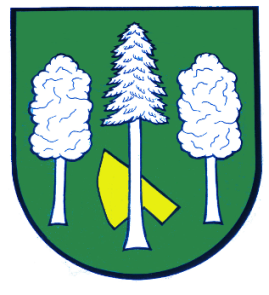 Hlášení ze dne 02. 08. 20231) Soukromý prodejce bude v sobotu 05. 08. 2023 v 10:45 hodin 
u obecního úřadu prodávat kuřice Dominant hnědý. Stáří 16 týdnů a cena 200 Kč/ks.2) Stavební úřad a matrika ve Velkém Újezdě budou z důvodu čerpání dovolené uzavřeny od pondělí 07. do pátku 11. srpna 2023.